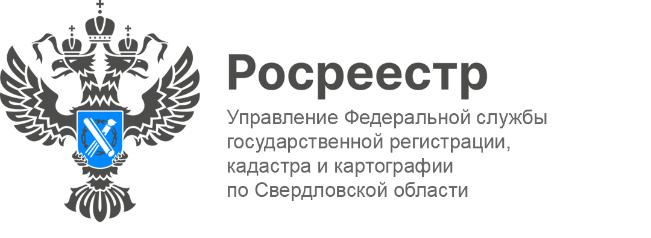 ПРЕСС-РЕЛИЗТоржественная церемония награжденияНа этой неделе состоялась торжественная церемония награждения.Коллективу Управления Федеральной службы государственной регистрации, кадастра и картографии по Свердловской области Глава Екатеринбурга Алексей Орлов вручил Благодарственное письмо «За значительный вклад в организацию и проведение голосования за благоустройство общественных территорий в рамках федерального проекта"Формирование комфортной городской среды"», а также за активную жизненную позицию!Также Благодарственное письмо было вручено и филиалу публично-правовой компании «Роскадастр» по Уральскому федеральному округу.Контакты для СМИПресс-служба Управления Росреестра по Свердловской области +7 343 375 40 81 press66_rosreestr@mail.ruwww.rosreestr.gov.ru620062, г. Екатеринбург, ул. Генеральская, 6 а.